Филиал Муниципального автономного общеобразовательного учреждения«Прииртышская средняя общеобразовательная школа» - «Полуяновская средняя общеобразовательная школа»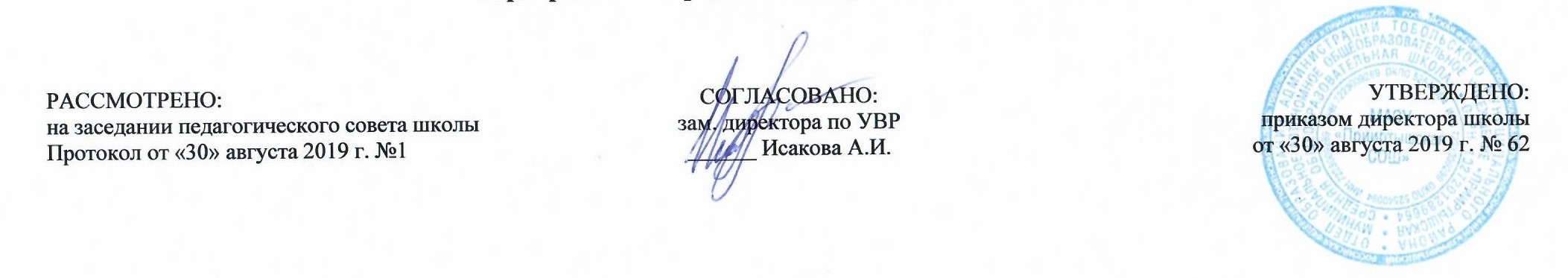 РАБОЧАЯ ПРОГРАММАпо биологии  для 8 классана 2019-2020 учебный годПланирование составлено в соответствиис ФГОС ОООСоставитель программы: Лазарева Эльвира Алиаскаровна, учитель биологии высшей квалификационной категорииД. Полуянова2019 год    Планируемые результаты освоения учебного предмета «Биология»формирование системы научных знаний о живой природе, закономерностях ее развития, исторически быстром сокращении биологического разнообразия в биосфере в результате деятельности человека для развития современных естественно-научных представлений о картине мира;формирование первоначальных систематизированных представлений о биологических объектах, процессах, явлениях, закономерностях, об основных биологических теориях, об экосистемной организации жизни, о взаимосвязи живого и неживого в биосфере, о наследственности и изменчивости; овладение понятийным аппаратом биологии;приобретение опыта использования методов биологической науки и проведения несложных биологических экспериментов для изучения живых организмов и человека, проведения экологического мониторинга в окружающей среде;формирование основ экологической грамотности: способности оценивать последствия деятельности человека в природе, влияние факторов риска на здоровье человека; выбирать целевыесмысловые установки в своих действиях и поступках по отношению к живой природе, здоровью своему и окружающих, осознание необходимости действий по сохранению биоразнообразия и природных местообитаний видов растений и животных;формирование представлений о значении биологических наук в решении проблем необходимости рационального природопользования защиты здоровья людей в условиях быстрого изменения экологического качества окружающей среды;освоение приемов оказания первой помощи, рациональной организации труда и отдыха, выращивания и размножения культурных растений и домашних животных, ухода за ними.В результате изучения биологии у учащихся будут:1) сформирована система научных знаний о живой природе, закономерностях ее развития, исторически быстром сокращении биологического разнообразия в биосфере в результате деятельности человека, для развития современных естественнонаучных представлений о картине мира;2) сформированы первоначальные систематизированные представления о биологических объектах, процессах, явлениях, закономерностях, об основных биологических теориях, об экосистемной организации жизни, о наследственности и изменчивости; овладение понятийным аппаратом биологии;3) приобретен опыт использования методов биологической науки и проведения несложных биологических экспериментов для изучения живых организмов и человека, проведения экологического мониторинга в окружающей среде;4) сформированы основы экологической грамотности: способности оценивать последствия деятельности человека в природе, влияние факторов риска на здоровье человека; выбирать целевые и смысловые установки в своих действиях и поступках по отношению к живой природе, здоровью своему и окружающих, осознание необходимости действий по сохранению биоразнообразия и природных местообитаний видов растений и животных;5) сформированы представления о значении биологических наук в решении проблем необходимости рационального природопользования защиты здоровья людей в условиях быстрого изменения экологического качества окружающей среды;6) освоены приемы оказания первой помощи, рациональной организации труда и отдыха. Ученик научится:выделять существенные признаки биологических объектов (животных клеток и тканей, органов и систем органов человека) и процессов жизнедеятельности, характерных для организма человека;аргументировать, приводить доказательства взаимосвязи человека и окружающей среды, родства человека с животными;аргументировать, приводить доказательства отличий человека от животных;аргументировать, приводить доказательства необходимости соблюдения мер профилактики заболеваний, травматизма, стрессов, вредных привычек, нарушения осанки, зрения, слуха, инфекционных и простудных заболеваний;объяснять эволюцию вида Человек разумный на примерах сопоставления биологических объектов и других материальных артефактов;выявлять примеры и пояснять проявление наследственных заболеваний у человека, сущность процессов наследственности и изменчивости, присущей человеку;различать по внешнему виду, схемам и описаниям реальные биологические объекты (клетки, ткани органы, системы органов) или их изображения, выявлять отличительные признаки биологических объектов;сравнивать биологические объекты (клетки, ткани, органы, системы органов), процессы жизнедеятельности (питание, дыхание, обмен веществ, выделение и др.); делать выводы и умозаключения на основе сравнения;устанавливать взаимосвязи между особенностями строения и функциями клеток и тканей, органов и систем органов;использовать методы биологической науки: наблюдать и описывать биологические объекты и процессы; проводить исследования с организмом человека и объяснять их результаты;знать и аргументировать основные принципы здорового образа жизни, рациональной организации труда и отдыха;анализировать и оценивать влияние факторов риска на здоровье человека;описывать и использовать приемы оказания первой помощи;знать и соблюдать правила работы в кабинете биологии.Ученик получит возможность научиться:объяснять необходимость применения тех или иных приемов при оказании первой доврачебной помощи при отравлениях, ожогах, обморожениях, травмах, спасении утопающего, кровотечениях;находить информацию о строении и жизнедеятельности человека в научно-популярной литературе, биологических словарях, справочниках, Интернет-ресурсе, анализировать и оценивать ее, переводить из одной формы в другую;ориентироваться в системе моральных норм и ценностей по отношению к собственному здоровью и здоровью других людей;находить в учебной, научно-популярной литературе, Интернет-ресурсах информацию об организме человека, оформлять ее в виде устных сообщений и докладов;анализировать и оценивать целевые и смысловые установки в своих действиях и поступках по отношению к здоровью своему и окружающих; последствия влияния факторов риска на здоровье человека.создавать собственные письменные и устные сообщения об организме человека и его жизнедеятельности на основе нескольких источников информации, сопровождать выступление презентацией, учитывая особенности аудитории сверстников;работать в группе сверстников при решении познавательных задач, связанных с особенностями строения и жизнедеятельности организма человека, планировать совместную деятельность, учитывать мнение окружающих и адекватно оценивать собственный вклад в деятельность группы. Содержание учебного предмета «Биология»Человек и его здоровьеВведение. Науки, изучающие организм человека (2 часа).Происхождение человека (3 часа).Значение знаний об особенностях строения и жизнедеятельности организма человека для самопознания и сохранения здоровья. Комплекс наук, изучающих организм человека. Научные методы изучения человеческого организма (наблюдение, измерение, эксперимент). Место человека в системе животного мира. Сходства и отличия человека и животных. Особенности человека как социального существа. Происхождение современного человека. Расы.Строение организма (5 часов).Клетка – основа строения, жизнедеятельности и развития организмов. Строение, химический состав, жизненные свойства клетки. Ткани, органы и системы органов организма человека, их строение и функции. Организм человека как биосистема. Внутренняя среда организма (кровь, лимфа, тканевая жидкость). Регуляция функций организма, способы регуляции. Механизмы регуляции функций. Нервная система: центральная и периферическая, соматическая и вегетативная. Нейроны, нервы, нервные узлы. Рефлекторный принцип работы нервной системы. Рефлекторная дуга. Спинной мозг. Головной мозг. Большие полушария головного мозга. Особенности развития головного мозга человека и его функциональная асимметрия. Нарушения деятельности нервной системы и их предупреждение.Железы и их классификация. Эндокринная система. Гормоны, их роль в регуляции физиологических функций организма. Железы внутренней секреции: гипофиз, эпифиз, щитовидная железа, надпочечники. Железы смешанной секреции: поджелудочная и половые железы. Регуляция функций эндокринных желез. Опорно-двигательная система (7 часов).Опорно-двигательная система: строение, функции. Кость: химический состав, строение, рост. Соединение костей. Скелет человека. Особенности скелета человека, связанные с прямохождением и трудовой деятельностью. Влияние факторов окружающей среды и образа жизни на развитие скелета. Мышцы и их функции. Значение физических упражнений для правильного формирования скелета и мышц. Гиподинамия. Профилактика травматизма. Первая помощь при травмах опорно-двигательного аппарата.Внутренняя среда организма (5 часов). Внутренняя среда организма. Кровеносная и лимфатическая системы (7 часов).Функции крови и лимфы. Поддержание постоянства внутренней среды. Гомеостаз. Состав крови. Форменные элементы крови: эритроциты, лейкоциты, тромбоциты. Группы крови. Резус-фактор. Переливание крови. Свертывание крови. Иммунитет. Факторы, влияющие на иммунитет. Значение работ Л. Пастера и И.И. Мечникова в области иммунитета. Роль прививок в борьбе с инфекционными заболеваниями. Кровеносная и лимфатическая системы: строение, функции. Строение сосудов. Движение крови по сосудам. Строение и работа сердца. Сердечный цикл. Пульс. Давление крови. Движение лимфы по сосудам. Гигиена сердечно-сосудистой системы. Профилактика сердечно-сосудистых заболеваний. Виды кровотечений, приемы оказания первой помощи при кровотечениях. Дыхание (3 часа). Дыхательная система: строение и функции. Этапы дыхания. Легочные объемы. Газообмен в легких и тканях. Регуляция дыхания. Гигиена дыхания. Вред табакокурения. Предупреждение распространения инфекционных заболеваний и соблюдение мер профилактики для защиты собственного организма. Первая помощь при остановке дыхания, спасении утопающего, отравлении угарным газом.Пищеварение (7 часов). Питание. Пищеварение. Пищеварительная система: строение и функции. Ферменты, роль ферментов в пищеварении. Обработка пищи в ротовой полости. Зубы и уход за ними. Слюна и слюнные железы. Глотание. Пищеварение в желудке. Желудочный сок. Аппетит. Пищеварение в тонком кишечнике. Роль печени и поджелудочной железы в пищеварении. Всасывание питательных веществ. Особенности пищеварения в толстом кишечнике. Вклад Павлова И. П. в изучение пищеварения. Гигиена питания, предотвращение желудочно-кишечных заболеваний. Обмен веществ и превращения энергии (3 часа).Обмен веществ и превращение энергии. Две стороны обмена веществ и энергии. Обмен органических и неорганических веществ. Витамины. Проявление гиповитаминозов и авитаминозов, и меры их предупреждения. Энергетический обмен и питание. Пищевые рационы. Нормы питания. Регуляция обмена веществ. Поддержание температуры тела. Терморегуляция при разных условиях среды. Покровы тела. Уход за кожей, волосами, ногтями. Роль кожи в процессах терморегуляции. Приемы оказания первой помощи при травмах, ожогах, обморожениях и их профилактика.Покровные органы. Терморегуляция. Выделение (5 часов).Покровы тела. Покровы тела. Уход за кожей, волосами, ногтями. Приемы оказания первой помощи себе и окружающим при травмах, ожогах, обморожениях и их профилактика.Мочевыделительная система: строение и функции. Процесс образования и выделения мочи, его регуляция. Заболевания органов мочевыделительной системы и меры их предупреждения. Нервная система (3 часа).Органы чувств и их значение в жизни человека. Сенсорные системы, их строение и функции. Глаз и зрение. Оптическая система глаза. Сетчатка. Зрительные рецепторы: палочки и колбочки. Нарушения зрения и их предупреждение. Ухо и слух. Строение и функции органа слуха. Гигиена слуха. Органы равновесия, мышечного чувства, осязания, обоняния и вкуса. Взаимодействие сенсорных систем. Влияние экологических факторов на органы чувств.Органы чувств (6 часов).Органы чувств, их роль в жизни человека. Нарушения зрения и слуха, их профилактика.Высшая нервная деятельность (5 часов).Высшая нервная деятельность человека, работы И. М. Сеченова, И. П. Павлова, А. А. Ухтомского и П. К. Анохина. Безусловные и условные рефлексы, их значение. Познавательная деятельность мозга. Эмоции, память, мышление, речь. Сон и бодрствование. Значение сна. Предупреждение нарушений сна. Особенности психики человека: осмысленность восприятия, словесно-логическое мышление, способность к накоплению и передаче из поколения в поколение информации. Индивидуальные особенности личности: способности, темперамент, характер, одаренность. Психология и поведение человека. Цели и мотивы деятельности. Значение интеллектуальных, творческих и эстетических потребностей. Роль обучения и воспитания в развитии психики и поведения человека.Эндокринная система (2 часа).Эндокринная система. Железы внутренней и внешней секреции. Гормоны.Индивидуальное развитие организмов (5 часов).Половая система: строение и функции. Оплодотворение и внутриутробное развитие. Роды. Рост и развитие ребенка. Половое созревание. Наследование признаков у человека. Наследственные болезни, их причины и предупреждение. Роль генетических знаний в планировании семьи. Забота о репродуктивном здоровье. Инфекции, передающиеся половым путем и их профилактика. ВИЧ, профилактика СПИДа.Тематическое планирование предмета «Биология»№п/пРазделы, темыКоличество часов№п/пРазделы, темыКоличество часовВведение21Биосоциальная природа человека и науки, изучающие его.12Соблюдение санитарно-гигиенических норм и правил здорового образа жизни. 1Происхождение человека33Систематическое положение человека 14Историческое прошлое людей.15Расы человека1Строение организма56Общий обзор организма.Органы и системы органов 17Клеточное строение организма 18Ткани Л.р «Ткани организма человека» 19Нервная ткань. Рефлекторная регуляция организма.110К.р. №1 «Обзор систем органов тела человека, строение и состав клетки»1Опорно-двигательная система711Строение костей Л.р. «Изучение внешнего вида отдельных костей. Микроскопическое строение кости».112Скелет человека. Соединение костей113Строение мышц114Работа скелетных мышц и их регуляция. Л.р «Выявление влияния статической и динамической работы на утомление мышц»115Осанка. Предупреждение плоскостопия.116Первая помощь при повреждениях скелета Л.Р. Измерение массы и роста117Обобщение знаний по теме «Опорно-двигательная система»1Внутренняя среда организма518Внутренняя среда организма 119Кровеносная и лимфатическая системы. Плазма крови. Л.р. «Изучение микроскопического строения крови» (микропрепараты крови человека и лягушки).120Эритроциты и лейкоциты Кровь. Группы крови. Переливание крови121Иммунитет. 122Аллергия. СПИД1Кровеносная и лимфатическая система723Транспортные системы организма124Круги кровообращения. Л.р. «Изменения в тканях при перетяжках, затрудняющих кровообращение»125Строение и работа сердца126Движение крови по сосудам. Л.Р. «Измерение кровяного давления»127Гигиена сердечно-сосудистой системы. Л.р. «Подсчет ударов пульса в покое и при физической нагрузке».128Первая помощь при кровотечениях129Обобщение знаний по теме: «Кровь»1Дыхание330Строение и функции органов дыхания. Л.р. «Измерение частоты дыхания»131Легкие. Дыхательные движения и их регуляция. Л.р. «Измерение обхвата грудной клетки в состоянии вдоха и выдоха»  132Первая помощь при нарушениях дыхания 1Пищеварение733Питание и пищеварение 134Пищеварение в ротовой полости 135Пищеварение в желудке. Л.р. «Действие слюны на крахмал»136Кишечное пищеварение. Всасывание 137Регуляция пищеварения 138Гигиена органов пищеварения. 139К.р.№3 «Пищеварительная система, дыхательная система»1Обмен веществ и энергии.340Обмен веществ и превращения энергии.141Обмен веществ и превращения энергии.142Энерготраты человека и пищевой рацион. Л.р. «Установление зависимости между дозированной нагрузкой и уровнем энергетического обмена»1Покровные органы. Терморегуляция. Выделение.543Покровы тела. 144Гигиена одежды и обуви 145Терморегуляция организма. Закаливание Л.р. «Наблюдения за состоянием своего организма»146Выделение. 147Обобщение знаний по теме «Терморегуляция»1Нервная система.348Нервная система. Значение и строение нервной системы 149Головной мозг150Вегетативная нервная система1Органы чувств.651Анализаторы 152Зрительный анализатор153Гигиена зрения 154Слуховой анализатор 155Органы равновесия, кожно-мышечной чувствительности, обоняния и вкуса156К.р.№4 «Выделительная и нервная системы, органы чувств».1Высшая нервная деятельность.557Вклад ученых в разработку учения о высшей нервной деятельности158Условные и безусловные рефлексы159Сон и сновидения160Речь и сознание161Особенности психики человека. Л.р. «Измерение числа колебаний образа усеченной пирамиды в различных условиях».1Эндокринная система.262Эндокринная система. Железы внутренней и внешней секреции. Гормоны.163Функции желез внутренней секреции1Индивидуальное развитие организма.564Размножение и развитие. Наследование признаков у человека Становление личности. Темперамент165Наследственные болезни, их причины и предупреждение. 166Человек и окружающая среда. Социальная и природная среда, адаптация к ней человека167Итоговая контрольная работа по курсу «Человек»168Анализ контрольной работы Л.Р. «Анализ и оценка влияния факторов окружающей среды, факторов риска на здоровье».1Итого за 1 четверть16Итого за 2 четверть16Итого за 3 четверть20Итого за 4 четверть16Итого:68